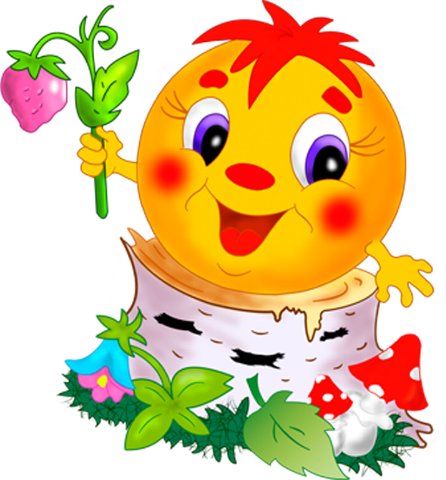 Газета для родителей                                                      №2группы «Колобочки»                                                             Январь 2014 года                                                                  д/ с «Солнышко»  г.Зернограда.        Здравствуйте уважаемые читатели газеты «Колобочек», мы рады Вас приветствовать на своих страницах. Надеемся, что Вы узнаете интересующую вас информацию о жизни нашей группы, увидите на страницах газеты события, факты, подтверждающие, что в нашем детском саду интересно, познавательно, здорово всем: от мала до велика!!!
   За зимний период времени в нашем детском саду произошло много интересных событий. С некоторыми из них мы хотели бы поделиться с Вами.                                              Выставка «Зимушка - Зима».     В декабре в нашей группе  прошла очередная выставка работ детей и родителей «Зимушка - зима». И вновь мы любовались интересными творческими работами. Все поделки, несомненно, были изготовлены с душой. Они поражали своей неповторимостью и яркостью. Родители проявили творчество, фантазию и мастерство! Разнообразен материал, который был использован для поделок изобретательными родителями: синтепон, бумага в исполнении разных техник (квиллинг, аппликация,модульное оригами из квадратов, орехи, искусственный снег,  макаронные изделияи т.д.) Спасибо семьям Ани Громак, Игната Семизорова, Кости Костенко, Кати Осиповой, Саши Метилко, Яны Лавриковой и Егора Казакова.    Все, кто увидел выставку в группе «Колобочки», получили массу приятных эмоций и впечатлений. А уж как эмоционально дети выражали свой восторг, увидев среди множества поделок свою единственную, лучшую, на их взгляд, поделку! Они наперебой рассказывали, как вместе  с родителями создавали свой шедевр.   Мы, педагоги группы, уверенны, что семейные конкурсы способствуют созданию атмосферы доброжелательности, взаимопонимания, сотрудничества родителей, детей и воспитателей! Вы все талантливы, помните это, только нужно приложить к своему таланту труд и фантазию, усидчивость и терпение! Благодарим всех родителей, принявших участие в выставке! Надеемся на дальнейшее сотрудничество!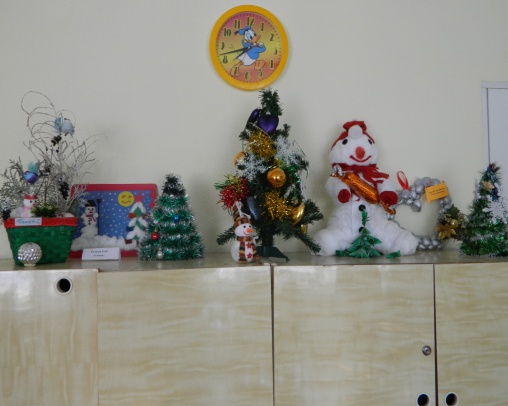                                   Новогодний утренник в «Колобочках».                       Как же не вспомнить о самом ярком и любимом  празднике- Новый год!                                                                             Год 2013-й пролетел стремительно. Вторая половина года особенно была насыщена для Вас и наших детей интересными событиями, мероприятиями и встречами!    И вот наступил 2014 год.      За что мы и любим Новый год? За то, что он каждый раз дает надежду на перемены. Он вторгается в нашу рутину, перебивает привычный ритм устоявшегося существования, манит своими соблазнительными запахами морозного снега и свежей хвои, и зовет – бросить все, устремиться вперед и строить новую жизнь, так, как давно мечтали!    Для Вас, родители, для наших детей праздник, посвящённый Новому году, прошёл впервые в стенах нашего детского сада.    Встреча с весёлым Снеговичком, забавным Зайчиком и, конечно же, с Дедом  Морозом и Снегурочкой, вызвала у детей море положительных эмоций.    Танцы, песни, стихи, весёлые игры сопровождали ребят на протяжении всего утренника.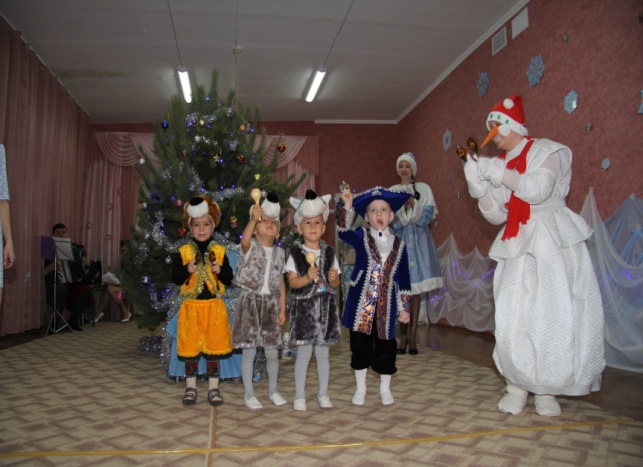 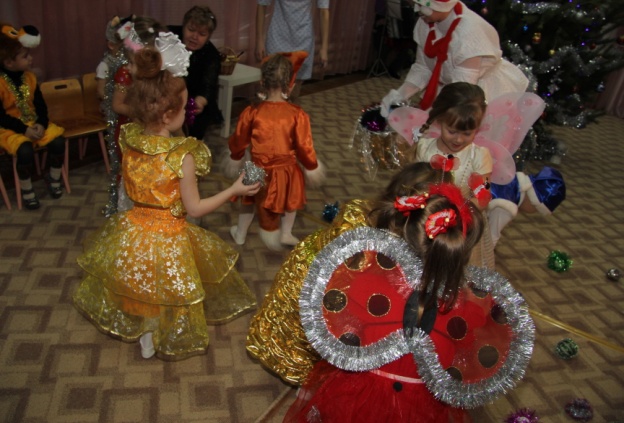                                                                     Ещё раз с Новым годом!!!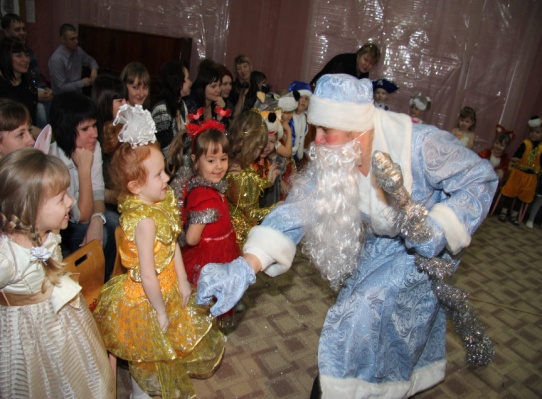 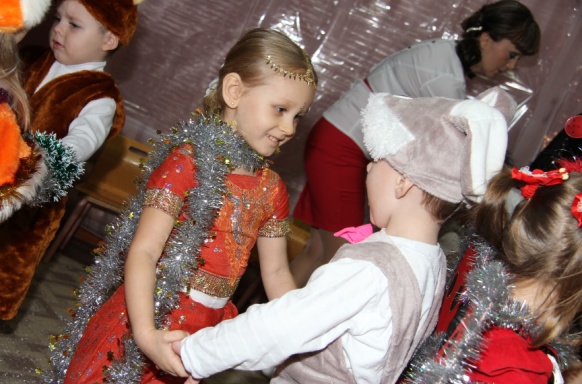 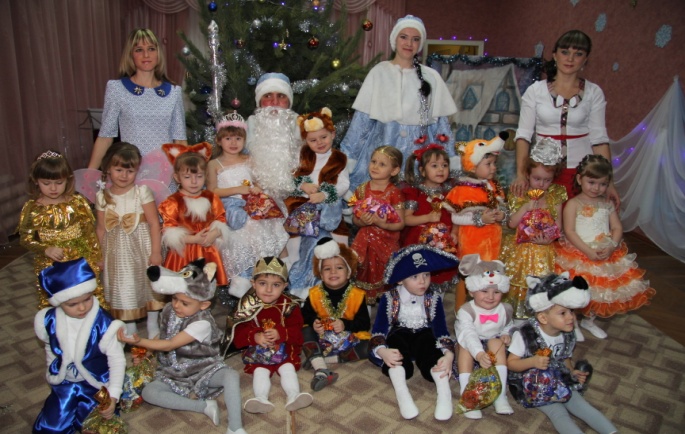                                                                                                                             Фото Я. Цаповой                                                                  Консультация для родителей                                                                                                                     Растим здорового ребёнка…Забота о воспитании здорового ребенка является приоритетной в работе дошкольного учреждения.Одно из самых главных условий воспитания здоровых детей – прогулки. Закаливающее действие колебания температур, свежий воздух, открытое пространство, общение с природой – все это благоприятно сказывается на растущем организме, укрепляет физическое и психическое состояние ребенка.Прогулка является одним из существенных компонентов режима дня. Это наиболее эффективный вид отдыха, хорошо восстанавливает сниженные в процессе деятельности функциональные ресурсы организма, и в первую очередь – работоспособность.Приводим выдержки из Санитарно-эпидемиологических требований к устройству, содержанию и организации режима работы  дошкольных образовательных  организаций.  (Санитарно-эпидемиологические правила и нормативы СанПиН 2.4.1.3049-13)Пункт 11.5 гласит о том, что «Рекомендуемая продолжительность ежедневных прогулок составляет 3- 4 часа. Продолжительность прогулки определяется дошкольной образовательной организацией в зависимости от климатических условий. При температуре воздуха ниже минус 15 градусов С и скорости ветра более 7 м/с продолжительность прогулки рекомендуется сокращать».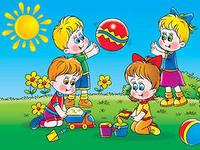 Пункт 11.6 «Рекомендуется организовывать прогулки 2 раза в день: в первую половину дня и во вторую половину дня - после дневного сна или перед уходом детей домой».Во время  прогулки  мы не допускаем, чтобы дети длительное время находились в однообразной позе, поэтому изменяем их вид деятельности: 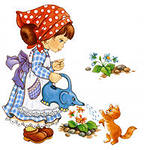 НАБЛЮДЕНИЯ  В ПРИРОДЕ ДИДАКТИЧЕСКИЕ ЗАНЯТИЯ ТРУДОВЫЕ ДЕЙСТВИЯПОДВИЖНЫЕ ИГРЫ И  ИГРОВЫЕ УПРАЖНЕНИЯ.На прогулках мы с детьми наблюдаем за сезонными изменениями в природе: растительный мир, животный мир и т.д. Воспитываем желание участвовать в трудовой деятельности: уход за растениями,  соблюдать порядок и чистоту и т.д.     Включаем задания на развитие мелкой моторики рук,  игры и  разнообразные интересные упражнений. Развиваем активность детей в двигательной деятельности: играем в подвижные игры с детьми.     Таким образом, мы даем возможность для умственного, нравственного, эстетического, физического и трудового воспитания детей. Организация прогулок оказывает положительное влияние на эмоциональное состояние детей, помогает укреплению воли, развитию самостоятельности и вместе с этим они учатся работать в коллективе.                                                   Как подобрать ребенку одежду и обувь в зимнее время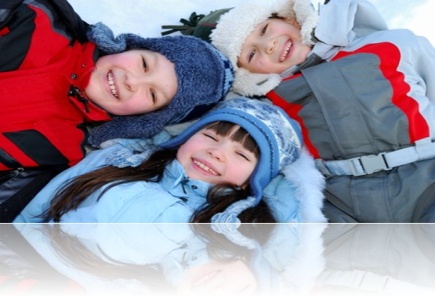                                                             Для того чтобы снизить риск простудных заболеваний  у детей зимой, необходимо правильно подбирать одежду и обувь. Следует помнить, что детская одежда должна соответствовать температуре на улице, быть удобной, функциональной и безопасной. Признаки того, что ребенок замерз: - красный нос и бледные щеки; - холодная шея, переносица, руки выше кисти; - ледяные ноги; - жалобы ребенка на холод.     Дети много двигаются на улице. Перегрев тела и чрезмерное потоотделение очень опасны при минусовых температурах, т. к. могут спровоцировать простудные заболевания. Через голову, руки и ноги ребенка идет наибольшая теплоотдача, поэтому очень важно позаботиться о теплой шапке, шарфе, варежках и обуви. Если одежда будет тесной, кровь не будет нормально циркулировать, что увеличит риск обморожения. Однако даже если зимняя одежда ребенка подобрана правильно, на прогулке нужно постоянно следить, чтобы ребенок не замерз и не перегрелся. Замерзшего или перегревшегося ребенка следует увести с улицы в помещение. Когда ребенок возвращается с улицы в помещение, нужно сразу снять лишнюю одежду, чтобы он не вспотел. Во время сбора на прогулку также важно следить, чтобы ребенок не перегрелся: если вывести вспотевшего ребенка на улицу зимой, он наверняка простынет.            Выбор зимней одежды в соответствии с погодными условиями При температуре от +5 до -5 °С обычный комплект одежды ребенка включает в себя: -термобелье (колготки и футболку с длинным рукавом); -комбинезон на синтепоне; -хлопчатобумажные носки; -теплые ботинки со стелькой из шерсти; -шерстяную шапку; -теплые перчатки. При температуре от -5 до -10 °С указанный комплект одежды дополняется еще одним слоем: например, легкой льняной, хлопчатобумажной или синтетической водолазкой. На хлопковые носки в таком случае лучше дополнительно надеть шерстяные. При температуре от -10 до -15 °С термобелье дополняется комплектом одежды из флиса (искусственной тонкой шерсти). Обязательно надеваются шерстяные носки поверх хлопчатобумажных. Теплые ботинки можно заменить валенками или похожей обувью. В такую погоду одежда ребенка должна включать комбинезон на пуху с капюшоном, который накидывается поверх шерстяной шапки. Рекомендуется использовать варежки: шерстяные или с подкладкой из меха. При температуре ниже -15 °С используется тот же набор одежды, но время прогулок существенно сокращается.                                                                                                                        Вкусно, полезно и красиво…                                              Готовим вместе…Снеговик из творога - очень эффектный десерт, который наверняка приведет в восторг детишек. Если хорошо постараться, то снеговик получается настолько красивым, что дети даже не сразу понимают, что снеговик абсолютно съедобен. А уж какой восторг их охватывает в процессе поедания - словами не передать. Готовится очень просто! 

Ингредиенты:творог — 100 граммсахарная пудра — 20 граммванильный сахар — 10 граммкакао — 1 ст. ложкаизюм — 10 штукяблоко — 1 долькапалочка корицы — 1-2 штук
Количество порций: 2Способ приготовления:Сперва необходимо замочить изюм в горячей воде.Творог тем временем смешиваем с ванилином и сахаром.Перемешиваем до однородности.Из получившейся творожной массы скатываем шарики разного размера.Самый маленький шарик - это голова. Глаза снеговику делаем из изюма, нос - из кусочка яблока.Обмакиваем голову снеговика в какао - это будут его волосы.Опять же, из яблок делаем руки снеговику.Из оставшегося творога для реалистичности сделаем сугроб, в котором будет стоять снеговик.Собственно, остается лишь собрать нашего снеговика. Пуговицы сделаем из изюма, вставим руки, в руки снеговику дадим палочку корицы. Красота! :)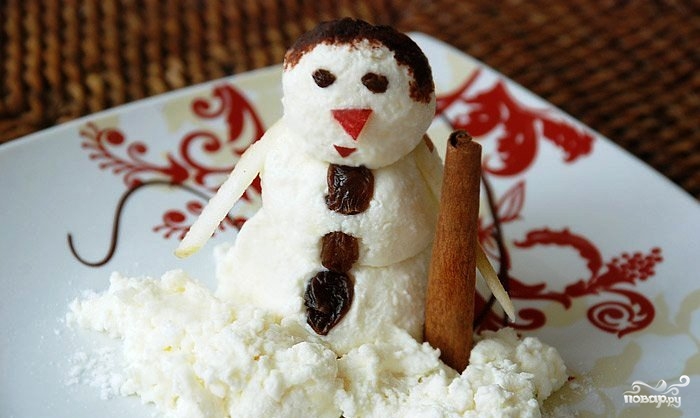              Приятного аппетита!                                                                                                           На досуге…                    Помоги ёжику добраться до грибов                                                                           Что лишнее? Назови предметы                                                                             одним словом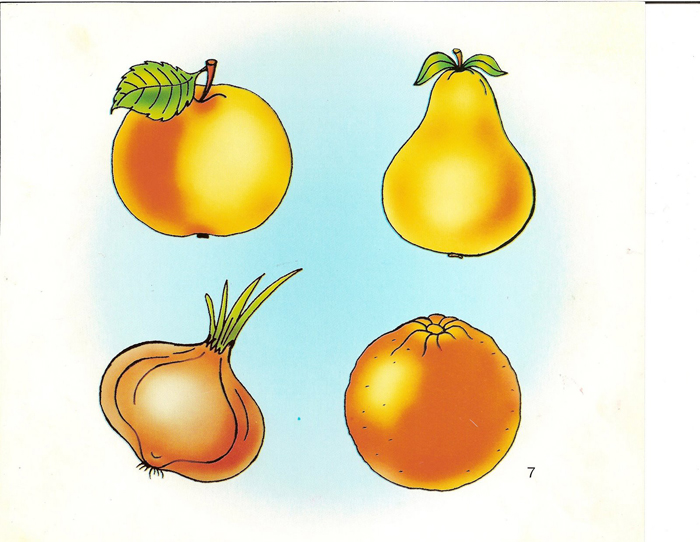 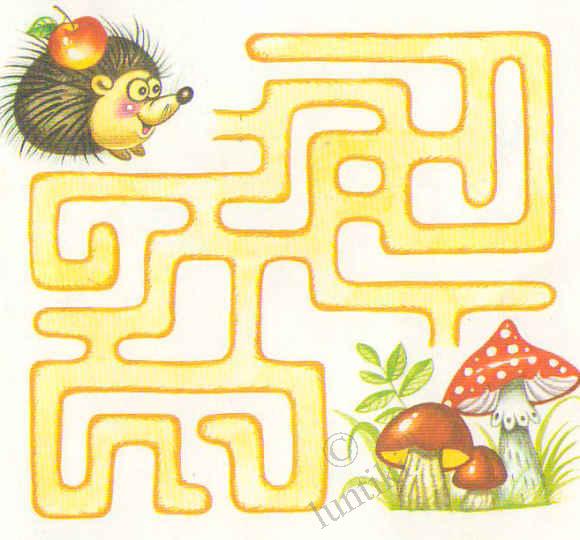                                               Найди отличия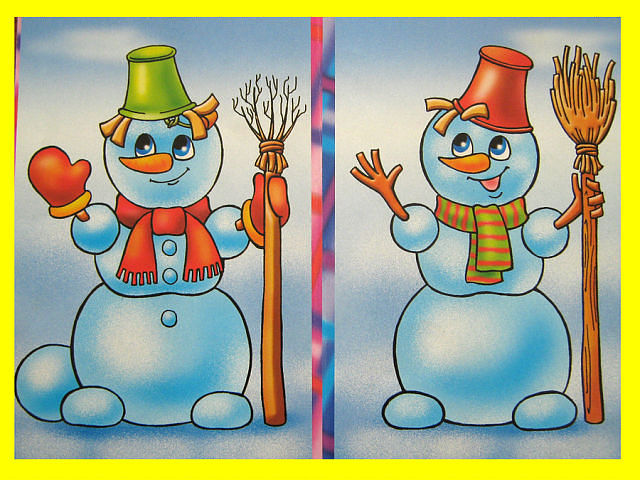                Источникиberezka.online-detsad.ru›index.php/2013-10-13-09-…nsportal.ru›Детский сад›Материалы для родителей›Газета детского сада          resobr.ru›Тематический рубрикатор›43/27479povar.ru›recipes/snegovik_iz_tvoroga-9321.html         doshkolnik.ru›Психология›7930-zdorovie.html«Колобочек»- газета для родителей группы «Колобочки» Д/с «Солнышко» г. Зернограда   Главный редактор газеты В.В. Вдовенко. Помощник редактора Т.В. Пархомова  (заведующий   д/с «Солнышко». Издаётся один раз в месяц. Бесплатно. Дата выхода-31 января 2014 года.